附件4消防救援人员体能测试项目各项标准男子俯卧撑评分标准（次/2分钟）男子屈腿仰卧起坐评分标准（次/3分钟）男子3000m评分标准（分钟）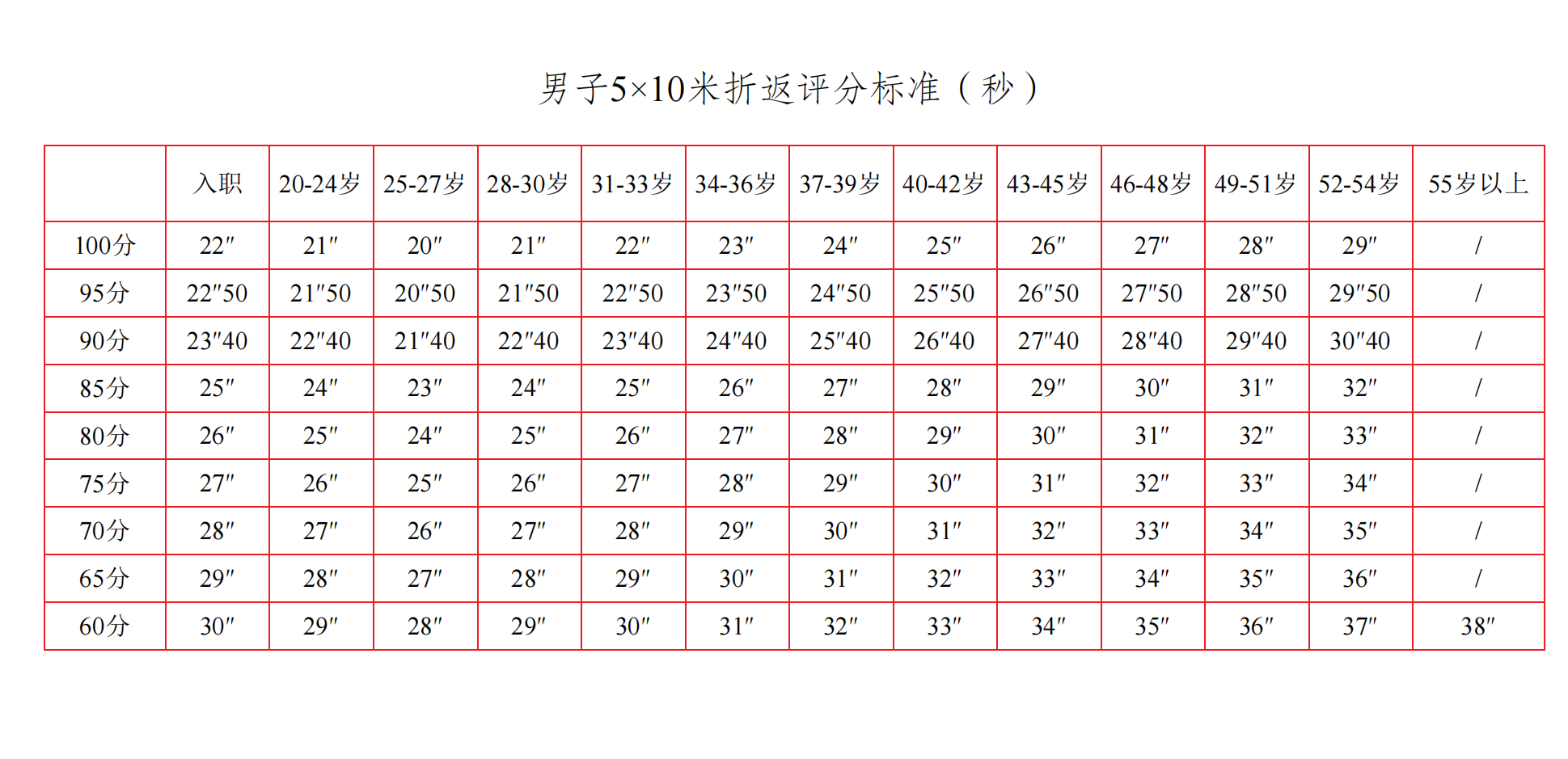 入职20-24岁25-27岁28-30岁31-33岁34-36岁37-39岁40-42岁43-45岁46-48岁49-51岁52-54岁55  岁以上100  分687072706866646260585654/95  分626466646260585654525048/90  分565860585654525048464442/85  分505254525048464442403836/80  分464850484644424038363432/75  分424446444240383634323028/70  分384042403836343230282624/65  分363840383634323028262422/60  分34363836343230282624222018入职20-24岁25-27岁28-30岁31-33岁34-36岁37-39岁40-42岁43-45岁46-48岁49-51岁52-54岁55  岁以上100  分707376737067646158555249/95  分677073706764615855524946/90  分646770676461585552494643/85  分616467646158555249464340/80  分586164615855524946434037/75  分555861585552494643403734/70  分525558555249464340373431/65  分495255524946434037343128/60  分46495249464340373431282522入职20-24岁25-27岁28-30岁31-33岁34-36岁37-39岁40-42岁43-45岁46-48岁49-51岁52-54岁55  岁以上100 分12′30″11′55″11′20″11′55″12′30″13′15″13′50″14′25″15′00″15′35″16′10″16′45″/95  分12′40″12′05″11′30″12′05″12′40″13′35″14′10″14′45″15′20″15′55″16′30″17′05″/90  分12′50″12′15″11′40″12′15″12′50″13′55″14′30″15′05″15′40″16′15″16′50″17′25″/85  分13′10″12′35″12′00″12′35″13′10″14′15″14′50″15′25″16′00″16′35″17′10″17′45″/80  分13′30″12′55″12′20″12′55″13′30″14′35″15′10″15′45″16′20″16′55″17′30″18′05″/75  分13′50″13′15″12′40″13′15″13′50″14′55″15′30″16′05″16′40″17′15″17′50″18′25″/70  分14′10″13′35″13′00″13′35″14′10″15′15″15′50″16′25″17′00″17′35″18′10″18′45″/65  分14′30″13′55″13′20″13′55″14′30″15′35″16′10″16′45″17′20″17′55″18′30″19′05″/60  分14′50″14′15″13′40″14′15″14′50″15′55″16′30″17′05″17′40″18′15″18′50″19′25″20′00″